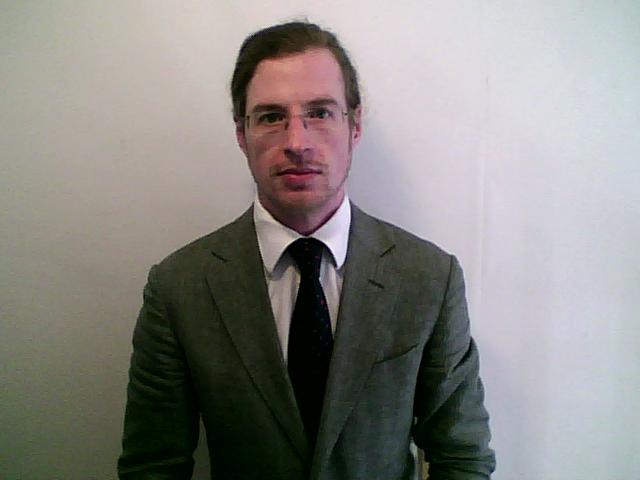 Simon Crosthwaite49 Queens Crescent London NW5 3QG  Tel No: (07932) 767693E-mail: simoncrosthwaite@hotmail.comPersonal Profile:An experienced Director of Studies and (EFL) English as a Foreign Language Teacher with an accomplished sales management background, and excellent communication skills. Education: November 2008CELTA (Certificate in English Language Teaching English to Speakers of other Languages)  of  Esol Examinations International House, Acquiring both the principles of effective teaching and the practical skills for teaching English to adult learners - in a real teaching context. September 1995 - May 1998:			University of Surrey, Roehampton ( Campus )BA Hons in 1985 - 1992:                                                                  , , Cobham, 3 A-levels5 GCSE’s at grade C or above including French, Maths and English	Sports Direct UK Working in a high profile Sports Retailer. Unit 3B, Ladymead Retail Park, Guildford GU1 1AJMay 2012 to PresentTeaching ExperienceSeptember 2011 to March 2012English Teacher Seoul                                           Ideas Kids Asset Management Teaching  ages 4,5,6, and 7year olds the English language. Responsible for the improvement of their English skills and creating a first class learning environment conducting professional and fun lessons enabling children to learn the English Language effectively. April 2011 to August 2011 Traveling in Asia and organizing necessary immigration documents for South KoreaApril 2009 to present                                                Radcliffe College 185 Oxford StreetDirector of Studies Responsible for all academic issues relating to college education. Ensuring adequate resources for both teachers and students course materials and supplementary materials. Experience in teaching all levels, main levels elementary and upper – intermediate including I.E.L.T.S preparation  Involved in the recruitment of all new teaching staff -being responsible for inductions and their initial and on-going training throughout all levels of English.Student Welfare – being a personal contact for all college students- responsible for their welcome and induction.Organised accreditation and examination procedures with organisations such as ASIC and Cambridge.July 2006 to September 2008	Financial Times ConferencesDelegate Sales ManagerKey Skills: Management and Training skills–Involved throughout the employment process and training of new delegate acquisition sales team. Conducting telephone and face to face interviews to identify and select strong and successful candidates. Following up with a teaching induction to the sales process related to conferences and events. Management duties included forward scheduling of sales campaigns for events, communicating with the marketing department regarding sales strategies and list segregation. Ensuring overall success of team by providing on-going training and closing down their business.Target achieving–Cultivated a disciplined manner of expressing myself with clarity, an important skill for imparting information to foreign students. Achieved over 100% on all major project targets. Reporting on the progress of team –Feeding back information to other departments regarding the progress of individual team members.Interdepartmental idea generation skills–Closely working alongside the Logistics and Sponsorship departments to revise event organisation strategy based on needs analysis feedback received from communications with potential, existing and past delegates. April 2006 to July 2006 	Various temping roles including Economist ConferencesMarch 2005 to April 2006 	Vitesse Media Plc. ( listed Financial Publishing Company specialising in Fast Growth and Investment for small to medium Business)Sales Manager –EventsKey skills: Face to Face sales skills-Delivering Sponsorship, Exhibition and Delegate sales presentations, which enabled me to develop presence in a classroom, engage students and hold their attention. Accumulating industry knowledge and activity similar to the accumulation of indepth English GrammarPerceptive skills: Strong product knowledge, listening to clients and understanding their needs has helped me to develop an adaptable and flexible approach which I have found useful in the classroom.   Presentation skills-Preparing professional business proposals specifically tailored to fit the particular client’s demands.October 2004 to March 2005 – Holiday and TravelJan 2000 to October 2004                                  IQPC, Anchor House, Sales Manager – IQPC Sales TeamKey Skills:Deal-making-Contributing significantly to the overall revenue of the sales team.. Managerial Skills-Responsible for the training and development of new starters.  (Similar to the monitoring of stronger and weaker students in a classroom and the setting of appropriate tasks to accommodate for their different abilities).  Sales Manager–Chancery Events–IQPC Business ForumsKey Skills:Motivational skills–Managed and established a start up division within IQPC Leisure Activities:I am a 2nd EE Dan Black belt in Taekwondo silver medal holder in National Championships Chungdokwan, practice regularly and am assistant instructor and coach which involves a high level of discipline and commitment. I am also a keen musician.Referees:Tania Marshall                                                           Yasmeen Sharks / Amanda Foley (secretary)Head of Global Marketing                                         Director PrincipalFinancial Times Conferences                                     Radcliff CollegeOne Southwark Bridge                                              185 Oxford StreetLondon SE1 9HL 0207 873 4672                             0207 734 4214